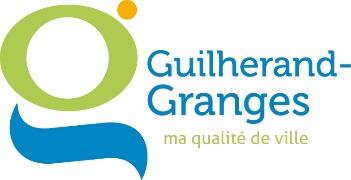 FICHE DE POSTEDirecteur Périscolaire et ExtrascolaireRéférent hiérarchique : Directeur Général des ServicesDéfinition : Construit et propose les projets pédagogiques concernant l’accueil de jeunes enfants, d’enfants et de jeunes. Organise et coordonne la mise en place des activités qui en découlent et encadre l’équipe d’animation.Définition : Construit et propose les projets pédagogiques concernant l’accueil de jeunes enfants, d’enfants et de jeunes. Organise et coordonne la mise en place des activités qui en découlent et encadre l’équipe d’animation.Définition : Construit et propose les projets pédagogiques concernant l’accueil de jeunes enfants, d’enfants et de jeunes. Organise et coordonne la mise en place des activités qui en découlent et encadre l’équipe d’animation.Savoir-faire :Recenser et évaluer les besoins de la population en matière de loisirsPrendre en compte les orientations de la collectivité dans l’élaboration du projet éducatifPiloter et animer l’élaboration collective des projets pédagogiques en cohérence avec l’offre du territoireOrganiser et coordonner l’ensemble des activités produites par l’équipementAnimer, construire et maintenir la dynamique du groupe (enfants, adultes)Repérer les enfants en difficulté et alerter les services compétentsEtablir et mettre en œuvre les programmes d’activités conformément aux règles d’hygiène et de sécuritéAccueillir, informer et organiser l’inscription de jeunesElaborer et affecter l’enveloppe financière des projets d’animation dans le cadre du budget allouéDéfinir les besoins en matériel et passer commandesDéfinir les besoins de service et les compétences associéesPiloter, suivre et contrôler les activités des agentsCatégorie : BCatégorie : BCatégorie : BSavoir-faire :Recenser et évaluer les besoins de la population en matière de loisirsPrendre en compte les orientations de la collectivité dans l’élaboration du projet éducatifPiloter et animer l’élaboration collective des projets pédagogiques en cohérence avec l’offre du territoireOrganiser et coordonner l’ensemble des activités produites par l’équipementAnimer, construire et maintenir la dynamique du groupe (enfants, adultes)Repérer les enfants en difficulté et alerter les services compétentsEtablir et mettre en œuvre les programmes d’activités conformément aux règles d’hygiène et de sécuritéAccueillir, informer et organiser l’inscription de jeunesElaborer et affecter l’enveloppe financière des projets d’animation dans le cadre du budget allouéDéfinir les besoins en matériel et passer commandesDéfinir les besoins de service et les compétences associéesPiloter, suivre et contrôler les activités des agentsSavoir-faire :Recenser et évaluer les besoins de la population en matière de loisirsPrendre en compte les orientations de la collectivité dans l’élaboration du projet éducatifPiloter et animer l’élaboration collective des projets pédagogiques en cohérence avec l’offre du territoireOrganiser et coordonner l’ensemble des activités produites par l’équipementAnimer, construire et maintenir la dynamique du groupe (enfants, adultes)Repérer les enfants en difficulté et alerter les services compétentsEtablir et mettre en œuvre les programmes d’activités conformément aux règles d’hygiène et de sécuritéAccueillir, informer et organiser l’inscription de jeunesElaborer et affecter l’enveloppe financière des projets d’animation dans le cadre du budget allouéDéfinir les besoins en matériel et passer commandesDéfinir les besoins de service et les compétences associéesPiloter, suivre et contrôler les activités des agentsLieu : Écoles primaires et structures d’animation périscolaire et extrascolaire, parfois hors territoire (mini-camps) Lieu : Écoles primaires et structures d’animation périscolaire et extrascolaire, parfois hors territoire (mini-camps) Lieu : Écoles primaires et structures d’animation périscolaire et extrascolaire, parfois hors territoire (mini-camps) Savoir-faire :Recenser et évaluer les besoins de la population en matière de loisirsPrendre en compte les orientations de la collectivité dans l’élaboration du projet éducatifPiloter et animer l’élaboration collective des projets pédagogiques en cohérence avec l’offre du territoireOrganiser et coordonner l’ensemble des activités produites par l’équipementAnimer, construire et maintenir la dynamique du groupe (enfants, adultes)Repérer les enfants en difficulté et alerter les services compétentsEtablir et mettre en œuvre les programmes d’activités conformément aux règles d’hygiène et de sécuritéAccueillir, informer et organiser l’inscription de jeunesElaborer et affecter l’enveloppe financière des projets d’animation dans le cadre du budget allouéDéfinir les besoins en matériel et passer commandesDéfinir les besoins de service et les compétences associéesPiloter, suivre et contrôler les activités des agentsSavoir-faire :Recenser et évaluer les besoins de la population en matière de loisirsPrendre en compte les orientations de la collectivité dans l’élaboration du projet éducatifPiloter et animer l’élaboration collective des projets pédagogiques en cohérence avec l’offre du territoireOrganiser et coordonner l’ensemble des activités produites par l’équipementAnimer, construire et maintenir la dynamique du groupe (enfants, adultes)Repérer les enfants en difficulté et alerter les services compétentsEtablir et mettre en œuvre les programmes d’activités conformément aux règles d’hygiène et de sécuritéAccueillir, informer et organiser l’inscription de jeunesElaborer et affecter l’enveloppe financière des projets d’animation dans le cadre du budget allouéDéfinir les besoins en matériel et passer commandesDéfinir les besoins de service et les compétences associéesPiloter, suivre et contrôler les activités des agentsConditions et modalités d’exercice :Travail en bureau avec déplacements fréquents sur le territoire et à l’extérieur de ceui-ciHoraires irréguliers, voire décalés, avec amplitude variable en fonction des obligations du serviceRythme de travail et pics d’activité liés aux périodes extrascolairesGrande disponibilitéConditions et modalités d’exercice :Travail en bureau avec déplacements fréquents sur le territoire et à l’extérieur de ceui-ciHoraires irréguliers, voire décalés, avec amplitude variable en fonction des obligations du serviceRythme de travail et pics d’activité liés aux périodes extrascolairesGrande disponibilitéConditions et modalités d’exercice :Travail en bureau avec déplacements fréquents sur le territoire et à l’extérieur de ceui-ciHoraires irréguliers, voire décalés, avec amplitude variable en fonction des obligations du serviceRythme de travail et pics d’activité liés aux périodes extrascolairesGrande disponibilitéSavoir-faire :Recenser et évaluer les besoins de la population en matière de loisirsPrendre en compte les orientations de la collectivité dans l’élaboration du projet éducatifPiloter et animer l’élaboration collective des projets pédagogiques en cohérence avec l’offre du territoireOrganiser et coordonner l’ensemble des activités produites par l’équipementAnimer, construire et maintenir la dynamique du groupe (enfants, adultes)Repérer les enfants en difficulté et alerter les services compétentsEtablir et mettre en œuvre les programmes d’activités conformément aux règles d’hygiène et de sécuritéAccueillir, informer et organiser l’inscription de jeunesElaborer et affecter l’enveloppe financière des projets d’animation dans le cadre du budget allouéDéfinir les besoins en matériel et passer commandesDéfinir les besoins de service et les compétences associéesPiloter, suivre et contrôler les activités des agentsSavoir-faire :Recenser et évaluer les besoins de la population en matière de loisirsPrendre en compte les orientations de la collectivité dans l’élaboration du projet éducatifPiloter et animer l’élaboration collective des projets pédagogiques en cohérence avec l’offre du territoireOrganiser et coordonner l’ensemble des activités produites par l’équipementAnimer, construire et maintenir la dynamique du groupe (enfants, adultes)Repérer les enfants en difficulté et alerter les services compétentsEtablir et mettre en œuvre les programmes d’activités conformément aux règles d’hygiène et de sécuritéAccueillir, informer et organiser l’inscription de jeunesElaborer et affecter l’enveloppe financière des projets d’animation dans le cadre du budget allouéDéfinir les besoins en matériel et passer commandesDéfinir les besoins de service et les compétences associéesPiloter, suivre et contrôler les activités des agentsActivités principales :Participation à la définition des orientations pédagogiquesConception et animation de projets d’activités de loisirsContrôle de l’application des règles d’hygiène et de sécuritéDéveloppement des partenariatsAnimation de la relation avec les famillesGestion administrative et budgétaireGestion des ressources humainesAnimation et pilotage des équipesChamp relationnel :Communication permanente avec les parents et les enfantsRelations avec les services de la collectivité : médiathèques, piscines, régie municipale, service des sports…Relations avec d’autres établissements de loisirs  socio-culturels, prestataires et intervenantsRelations avec les institutions, partenaires ou « contrôleurs » (DDCSPP, PMI, CAF…)Coopération avec les directeurs et enseignants des écoles et du collègeSavoir-faire :Recenser et évaluer les besoins de la population en matière de loisirsPrendre en compte les orientations de la collectivité dans l’élaboration du projet éducatifPiloter et animer l’élaboration collective des projets pédagogiques en cohérence avec l’offre du territoireOrganiser et coordonner l’ensemble des activités produites par l’équipementAnimer, construire et maintenir la dynamique du groupe (enfants, adultes)Repérer les enfants en difficulté et alerter les services compétentsEtablir et mettre en œuvre les programmes d’activités conformément aux règles d’hygiène et de sécuritéAccueillir, informer et organiser l’inscription de jeunesElaborer et affecter l’enveloppe financière des projets d’animation dans le cadre du budget allouéDéfinir les besoins en matériel et passer commandesDéfinir les besoins de service et les compétences associéesPiloter, suivre et contrôler les activités des agentsActivités principales :Participation à la définition des orientations pédagogiquesConception et animation de projets d’activités de loisirsContrôle de l’application des règles d’hygiène et de sécuritéDéveloppement des partenariatsAnimation de la relation avec les famillesGestion administrative et budgétaireGestion des ressources humainesAnimation et pilotage des équipesChamp relationnel :Communication permanente avec les parents et les enfantsRelations avec les services de la collectivité : médiathèques, piscines, régie municipale, service des sports…Relations avec d’autres établissements de loisirs  socio-culturels, prestataires et intervenantsRelations avec les institutions, partenaires ou « contrôleurs » (DDCSPP, PMI, CAF…)Coopération avec les directeurs et enseignants des écoles et du collègeSavoirs :Techniques de dynamique de groupe, d’animation, d’observation et d’écouteActivités récréatives, d’éveils, sportifs et culturelsNotions de droit du travail, réglementations spécifiques de l’encadrement des activités jeunesMéthodes et outils du management (projets, objectifs)Normes HACCP et règlementation ERPRèglementation JSSavoir-être :Conscience professionnelle, capacité de remise en question, de prise de reculAccueillant, disponible, à l’écoute, force de propositionRassurant, empathiqueSavoir-être :Conscience professionnelle, capacité de remise en question, de prise de reculAccueillant, disponible, à l’écoute, force de propositionRassurant, empathiqueSavoir-être :Conscience professionnelle, capacité de remise en question, de prise de reculAccueillant, disponible, à l’écoute, force de propositionRassurant, empathiqueSavoir-être :Conscience professionnelle, capacité de remise en question, de prise de reculAccueillant, disponible, à l’écoute, force de propositionRassurant, empathiqueSavoir-être :Conscience professionnelle, capacité de remise en question, de prise de reculAccueillant, disponible, à l’écoute, force de propositionRassurant, empathique